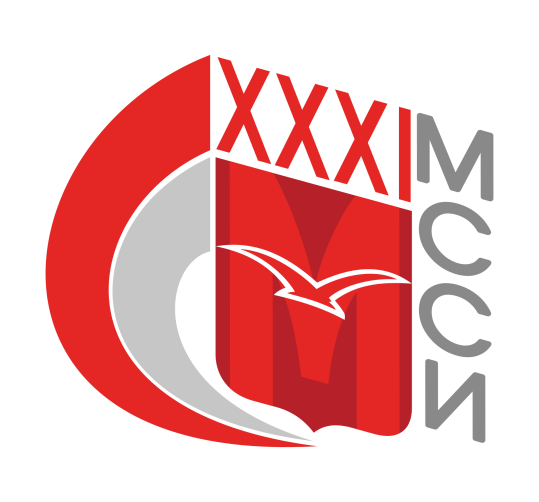 Положениео соревнованиях по адаптивному спорту в программеМосковских Студенческих Спортивных Игрг. Москва 2019Общие положенияСоревнования по адаптивному спорту, далее – «Соревнования», в программе Московских Студенческих Спортивных Игр (далее – Игры), проводятся среди команд образовательных организаций высшего образования города Москвы и Московской области, аккредитованных Министерством образования и науки Российской Федерации (далее - вузы или высшие учебные заведения).Соревнования проводятся согласно Положению о проведении Московских студенческих спортивных игр, настоящему Положению, действующим правилам по виду спорта.Настоящее Положение о соревнованиях подготовлено в соответствии с Распоряжением Департамента спорта и туризма города Москвы (далее – Москомспорт) от 15.06.2012 года № 191 (с учетом действующих изменений). Соревнования проводятся Московским региональным отделением Общероссийской общественной организации «Российский студенческий спортивный союз» (далее - МРО «РССС»), в соответствии с Единым календарным планом физкультурных мероприятий и спортивных соревнований города Москвы (далее – ЕКП Москомспорта).Соревнования проводятся с целью развития вида спорта среди студентов в городе Москве. Задачами проведения соревнования являются: укрепление здоровья и пропаганда здорового образа жизни среди студентов высших учебных заведений;привлечение максимально возможного числа студентов к занятиям данным видом спорта, формирование у них мотивации к систематическим занятиям спортом и здоровому образу жизни;выявление сильнейших спортсменов в данном виде спорта среди студентов;повышение спортивного мастерства студентов;подготовка резерва, кандидатов в студенческие сборные команды России и обеспечение успешного выступления московских спортсменов из числа студентов во всероссийских и международных студенческих соревнованиях.В соответствии с настоящим Положением запрещается оказывать противоправное влияние на результаты спортивных соревнований. Противоправным влиянием на результат официального спортивного соревнования признается совершение в целях достижения заранее определенного результата или исхода этого соревнования хотя бы одного из следующих деяний: подкуп спортсменов, спортивных судей, тренеров, руководителей спортивных команд, других участников или организаторов официального спортивного соревнования (в том числе их работников), принуждение или склонение указанных лиц к оказанию такого влияния или совершение этих действий по предварительному сговору с указанными лицами;получение спортсменами, спортивными судьями, тренерами, руководителями спортивных команд, другими участниками или организаторами официального спортивного соревнования (в том числе их работниками) денег, ценных бумаг, иного имущества, пользование указанными лицами услугами имущественного характера, извлечение ими других выгод и преимуществ или их предварительный сговор. Запрещается участие в азартных играх в букмекерских конторах и тотализаторах путем заключения пари: для спортсменов - на официальные спортивные соревнования по виду или видам спорта, по которым они участвуют в соответствующих официальных спортивных соревнованиях; для спортивных судей - на официальные спортивные соревнования по виду или видам спорта, по которым они обеспечивают соблюдение правил вида или видов спорта и положений (регламентов) о соответствующих официальных спортивных соревнованиях; для тренеров - на официальные спортивные соревнования по виду или видам спорта, по которым они проводят тренировочные мероприятия и осуществляют руководство состязательной деятельностью спортсменов, участвующих в соответствующих официальных спортивных соревнованиях; для руководителей спортивных команд - на официальные спортивные соревнования по виду или видам спорта, по которым руководимые ими спортивные команды участвуют в соответствующих официальных спортивных соревнованиях; для других участников официальных спортивных соревнований - на официальные спортивные соревнования по виду или видам спорта, по которым они участвуют в соответствующих официальных спортивных соревнованиях; для спортивных агентов - на официальные спортивные соревнования по виду спорта, в котором они осуществляют свою деятельность. Предотвращение противоправного влияния на результаты официальных спортивных соревнований и борьба с ним осуществляются в соответствии с Уголовным кодексом Российской Федерации, иными нормативными правовыми актами Российской Федерации, а также в соответствии с нормами, утвержденными общероссийскими спортивными федерациями.Настоящее Положение является основанием для командирования студентов, преподавателей и иных специалистов в области физической культуры и спорта на соревнования по виду спорта в программе Игр руководством вузов.Права и обязанности организаторовСовет ректоров вузов Москвы и Московской области, Комиссия по физической культуре, спорту и молодежной политике Московской городской Думы, Департамент спорта города Москвы, далее – «Департамент» и МРО «РССС» определяют общие условия проведения Игр.МРО «РССС» совместно с главным судьей соревнований по виду спорта определяют условия проведения соревнований по данному виду спорта, предусмотренные настоящим Положением.Главный судья соревнований по адаптивному спорту - Пряникова Наталья Геннадьевна.Распределение иных прав и обязанностей, включая ответственность за причинение вреда участникам соревнования и (или)третьим лицам осуществляется на основании договора между МРО «РССС» и иными лицами.Обеспечение безопасности участников и зрителейСоревнования проводятся на спортивных сооружениях, внесенных во всероссийский реестр объектов спорта в соответствии с Федеральным законом от 04 декабря 2007 года №329-ФЗ «О физической культуре и спорте Российской Федерации». Обеспечение безопасности участников и зрителей на соревнованиях осуществляется согласно требованиям Правил обеспечения безопасности при проведении официальных спортивных соревнований, утверждённых постановлением Правительства Российской Федерации от 18 апреля 2014 года №353.Участие в соревнованиях осуществляется в том числе при наличии полиса страхования жизни, здоровья и от несчастных случаев, который представляется в комиссию по допуску участников на каждого участника соревнований, а также в соответствии с иными требованиями, указанными в настоящем Положении. Страхование участников производится за счет направляющей стороны в соответствии с законодательством Российской Федерации.Оказание скорой медицинской помощи при проведении соревнований осуществляется в соответствии с приказом Министерства здравоохранения Российской Федерации от 01 марта 2016 г. № 134н.- «О Порядке организации оказания медицинской помощи лицам, занимающимся физической культурой и спортом, в том числе при подготовке и проведении физкультурных мероприятий и спортивных мероприятий, включая порядок медицинского осмотра лиц, желающих пройти спортивную подготовку, заниматься физической культурой и спортом в организациях или выполнить нормативы испытаний (тестов) Всероссийского физкультурно-спортивного комплекса «Готов к труду и обороне».Обязательным основанием для допуска спортсмена к соревнованиям по медицинским заключениям является заявка на участие в соревнованиях по данному виду спорта с отметкой «Допущен» напротив каждой фамилии спортсмена, заверенная подписью врача по спортивной медицине и его личной печатью. Заявка на участие в соревнованиях подписывается врачом по спортивной медицине с расшифровкой фамилии, имени, отчества (при наличии) и заверяется печатью медицинской организации, имеющей лицензию на осуществление медицинской деятельности, предусматривающей работы (услуги) по лечебной физкультуре и спортивной медицине. Допуск спортсмена к соревнованиям по медицинским заключениям может быть осуществлен на основании персональной справки, соответствующей вышеперечисленным требованиям.Антидопинговое обеспечение в Российской Федерации осуществляется в соответствии с Общероссийскими антидопинговыми правилами, утвержденными приказом Минспорта России от 09 августа 2016 года №947.В соответствии с п.10.11.1. Общероссийских антидопинговых правил ни один спортсмен или иное лицо, в отношении которого была применена дисквалификация, не имеет право во время срока дисквалификации участвовать ни в каком качестве в соревнованиях.Места и сроки проведения соревнованийСрок и места проведения соревнований Сроки проведения соревнования: 17 апреля (дартс, армспорт, шаффлборд) и 18 апреля 2019 г. (плавание). Регистрация участников – с 17.00.Начало соревнований: 18.00.Место проведения: ГАОУ ВО МГПУ институт естествознания и спортивных технологий, ул. Чечулина д.1; плавательный бассейн ул. Касаткина д.23.Классификация и правила проведения соревнованийДартсСоревнования личные и проводятся раздельно между мужчинами и женщинами. Участвуют все члены команды в двух категориях (мужчины, женщины). Соревнования проводятся на стандартных досках для игры в дартс. Участники соревнований могут использовать свои дротики (3шт.) или пользоваться дротиками, предоставленными организаторами соревнований. Соревнования проходят в два тура.Первый тур – отборочный тур. Второй тур – финальный тур. Высота центра мишени от пола составляет 137 см, расстояние от линии броска до мишени 237 см. Правила постановки участника на линии броска – ось задних колёс не может пересекать линию броска. Если вовремя броска дротик отскочил от мишени в очковом секторе, то производится повторный бросок. Если дротик отскочил от мишени за границей очковой зоны, то в таком случает бросок не перебрасывается. Правила проведения первого (отборочного) тура: в отборочном туре игра ведется по одному, согласно живой очереди. Отборочный тур ведётся в первый день соревнований и частично во второй 7 день соревнований. В игре после трех пробных бросков, необходимо поочередно бросить в каждом подходе по три зачётных дротика в три сектора, которые указал судья, например «13», «16», «20». Сектор” удвоение“ и” утроение“ в данном туре очки не увеличивает. Очки засчитываются при попадании дротика в сектор, который указал судья и также в сектора, смежные с целевыми. Подсчёт очков – засчитанные очки суммируются. Очки, набранные в смежных с целевыми секторами, имеют коэффициент 0,5 к номиналу и также суммируются с очками целевого сектора в зачёт участника. Из числа участников отборочного тура судья отбирает по 16 игроков каждой категории, набравших наибольшее количество очков, для второго тура. Правила проведения второго тура: Игры во втором туре проходят по” Олимпийской“ системе – игры на вылет, согласно игровой сетке. Игровая сетка устанавливается по результатам первого тура по принципу разведения в разные линии сетки сильных соперников. Вызванные к рубежу игроки представляются судье – фамилия, категория, команда. Игроки соревнуются парами. Судья самостоятельно определяет того, кто начинает броски. После окончания тура следующий тур первым к броску приглашается соперник и т.д. Игра в сетах второго (финального) тура: соперники по очереди бросают по три дротика, стараясь выбить максимальное количество очков (все удвоения и утроения засчитываются. Центр мишени – 50 очков, круг, обрамляющий центр мишени – 25 очков). Победителем является игрок, который списал 101 очко за наименьшее количество бросков: для победы участнику не обязательно” закрывать“ игру нулём (то есть выбить 101 очко), а достаточно выбить любое количество очков большее чем 101 (то есть” уйти в минус“). Например, если для окончания игры в ноль необходимо списать 10 очков, но участник попал в сектор 18, то участник закончил игру в минус 8 очков. После равного количества бросков судья определяет победителя (победитель – тот, кто набрал 0 или ближе всего к нулю при равном количестве бросков). Если игрок, который в игре вторым начинает броски, первым набирает 101 очко или первым” уходит в минус“, то этот игрок считается победителем. В играх за первое, второе и третье место игры идут до 201 очка и до тех пор, пока один из участников игровой пары не закрывает игру в ноль. 8 Во втором туре любой завершающий бросок не должен попасть в сектор удвоения или утроения. Такой бросок не засчитывается и если у участника ещё имеются на руках дротики, то игрок может продолжить броски. Игры ведутся до двух побед. В играх за 1, 2 и 3 место соревнования ведутся до трёх побед. Если игра закончилась в ничью, победитель определяется по одному броску (кто из игроков одним броском наберет наибольшее количество очков). Удвоение и утроение не засчитываются. В случае возникновения спорных ситуаций решение принимает главный судья.АрмрестлингСоревнования проводятся среди мужчин и женщин по действующим правилам с выбыванием после двух поражений. Спортсмены, борющиеся сидя в класс PID, спортсмены, борющиеся стоя в класс PIU, спортсмены, борющиеся стоя с фиксацией свободной руки в класс PIUH. К участию в соревнованиях допускаются спортсмены СПОДА, ВОГ, ВОС.Мужчины весовые категории: до 60 кг.; 70 кг.; 80 кг.; 90 кг.; свыше 90 кг.Женщины: до 65 кг., свыше 65 кг.Абсолютная весовая категория для мужчин и женщин, левой и правой рукой. Если участников в весовой категории менее 3-х человек, то участники соревнуются в следующей более тяжелой категории. При взвешивании участников учитываются протезы, если взвешивание производится без протезов, то и выступление без протезов.ШаффлбордСоревнования личные. Участвуют члены команды - смешанная категория (мужчины и женщины). Соревнования проводятся по существующим правилам для спортивной игры Шаффлборд с изменениями и дополнениями, определяемыми на мандатной комиссии. Система проведения соревнований определяется после подачи заявок. Желтые начинают игру. После толчка шайба должна скользнуть в противоположный конец корта и остановиться в треугольной зачетной зоне, разделенной на несколько частей одной вертикальной и двумя горизонтальными линиями. На каждой из них указано количество очков. Шайба принесет десять очков, если она остановится в той части зачетной зоны, которая расположена ближе всего к игроку, и при этом не будет касаться ее границ. Если шайба окажется полностью внутри следующей, трапециевидной части треугольника, не касаясь вертикальной и горизонтальных линий, удар будет оценен в восемь очков. Третья по счету часть зачетной зоны приносит семь очков, а если шайба целиком окажется внутри самой дальней трапеции, отмеченной надписью "10 Off", то выполнивший удар игрок теряет десять очков. По центру этой последней части зачетной зоны рисуют маленький треугольник, чтобы разделить ее надвое (игрок потеряет десять очков даже в том случае, если его шайба остановится на этом небольшом треугольнике). Перед началом игры желтые и черные диски раскладывают, соответственно, в левой и правой частях зоны "10 Off".Одна игра состоит из нескольких фреймов, в ходе которых игроки или команды поочередно выполняют удары, стараясь отправить шайбы в зоны, приносящие очки, выбить из этих зон шайбы соперника, или защитить от ударов собственные шайбы. Допускается вышибать шайбы соперников с корта или сталкивать их в зону "10 Off". Фрейм завершен, когда все шайбы переместились в противоположный конец корта, Очки, набранные в каждом фрейме, записывают на табло, разграфленном на четыре колонки, колонку и строку для записи очков выбирают в зависимости от цвета шайб и направления игры. Если в ходе игры одна шайба оказалась на другой, обе шайбы засчитываются при подсчете очков, в том случае если ни одна из них не касается ограничительной линии и не нависает над ней. В игре побеждает сторона, первой набравшая 75 очков (иногда, по договоренности, игра идет до 50 или 100 очков), при этом нельзя прерывать игру – текущий фрейм должен быть завершен, даже если необходимое количество очков уже набрано.Шайба должна начать движение из ближней к игроку зоны "10 Off" и остановиться в противоположном треугольнике. Если шайба вылетает за пределы корта, она немедленно выходит из игры. На расстоянии  от вершины каждого треугольника проходит контрольная линия, которую обязательно должна пересечь шайба (в противном случае ее немедленно убирают с корта).Штрафные очки начисляются в следующих случаях:шайба коснулась границы зоны "10 Off" до того, как игрок выполнил толчок (-5 очков);во время выполнения толчка шайба коснулась боковой линии или одной из сторон треугольника (-10 очков);во время выполнения толчка игрок заступил за стартовую линию (-10 очков);игрок толкнул шайбу соперника (-10 очков).Шайбы, разыгранные с нарушением правил, немедленно выходят из игры, равно как и любые шайбы, которые при этом были сдвинуты с мест. Если с места сдвинулись шайбы, разыгранные соперниками, то соперники разыгрывают их заново. За любые диски, выбитые из зоны "10 Off" с нарушением правил, начисляется десять штрафных очков. Плавание                     Вольный стиль 50 м., 100 м.                      Баттерфляй 50 м. ,100 м.                      На спине 50 м. ,100 м.                      Брасс 50 м. ,100 м. Соревнования личные, проводятся отдельно среди мужчин и женщин, отдельно в каждой категории инвалидности, проводятся по правилам Международной федерации плавания (FINA), с дополнениями правил IPC и Международных спортивных организаций (CP-ISRA, IWAS, IBSA, IDFK, INAS-FID). Требования к участникам соревнований и условия их допуска6.1. К участию в соревнованиях допускаются обучающиеся высших учебных заведений в соответствии с утвержденным Учредителями Игр ПОЛОЖЕНИЕМ О ПРОВЕДЕНИИ XXXI МОСКОВСКИХ СТУДЕНЧЕСКИХ СПОРТИВНЫХ ИГР, далее – «Положение», имеющие 1, 2, 3 группы инвалидности. 6.2. Положение размещено на официальном сайте Организатора по адресу: http://mrsss.ru/page/xxxi-mssi.В случае противоречия содержащихся в настоящем документе требований и норм с требованиями и нормами, содержащимися в Положении, нужно руководствоваться требованиями и нормами Положения. Положение имеет высшую юридическую силу по отношению к настоящему документу.6..3. Не допускаются к участию в соревновании по данному виду спорта представители вузов-спортсмены, у которых отсутствует:-страховка жизни и здоровья. Для спортсменов-участников МССИ действуют специальные условия, предоставленные страховой компанией РЕСО-ГАРАНТИЯ. Страховку можно оформить во время регистрации на сайте партнера соревнований в АОС «Наградион»-надлежащим образом пройденная регистрация через АОС «Наградион»-заключенный Договор между вузом и МРО «РССС»-оплата вузом имеющегося долга за XXX МСС-предоплата, совершенная вузом за участие в ХХХI МССИ-надлежащим образом оформленная медицинская справка или виза уполномоченного медицинского работника-надлежащим образом оформленная заявка.6.4. На мандатную комиссию каждая команда представляет следующие документы:заявку установленной формы в двух (2) экземплярах с указанием полных данных о заявляемых лицах в печатном виде студенческий билеторигинал договора страховании жизни, здоровья и от несчастных случаевсправку, подтверждающую наличие группы инвалидности.Программа проведения соревнованийСоревнования проводятся по следующим видам спорта: дартс, шаффлборд, армрестлинг, плавание. Условия подведения итоговОбщекомандное место определяется по наибольшей сумме очков, набранных участниками команд в лично-командных и командных соревнованиях по всем видам программы. В общекомандный зачёт берётся по два лучших результата команды в каждой категории каждого вида соревнований. В случае равенства очков у двух или более команд, преимущество в определении общекомандного места отдается команде, имеющей наибольшее количество первых, вторых, третьих и т.д. мест, занятых участниками в соревнованиях.Соревнования по плаванию, проводятся отдельно среди мужчин и женщин, отдельно в каждой категории инвалидности, проводятся по правилам Международной федерации плавания (FINA), с дополнениями правил IPC и Международных спортивных организаций (CP-ISRA, IWAS, IBSA, IDFK, INAS-FID). Если в виде программы, в какой либо категории инвалидности, заявлено менее 4 участников то участники данной категории будут объединены со спортсменами классом выше, подведение итогов будет проводиться в этом объединенном классе. Каждый спортсмен имеет право выступить не более чем в 3-х видах программы.Награждение8.1. Спортсмены команды победителя и команд призеров соревнований награждаются медалями и дипломами соответствующих степеней.8.2. Команда победитель награждается Кубком и дипломом.8.3. Команды призеры – дипломами.Условия финансированияФинансирование соревнований осуществляется МРО «РССС» из средств Департамента спорта и туризма города Москвы, а также из средств вузов, поступивших на счет МРО «РССС» за участие в соревнованиях по данному виду спорта на основании заключенных договоров между вузами и МРО «РССС» и утвержденного МРО «РССС» Прейскуранта.Данное Положение является официальным вызовом на соревнования.Согласовано:Главный судья соревнований________________/Н.Г. ПряниковаУтверждаю:Председатель МРО «РССС»__________/С.А. ПономаревКЛАСС (S, SB, SM)Коэффициент пересчётаКоэффициент пересчётаКЛАСС (S, SB, SM)МУЖЧИНЫЖЕНЩИНЫ10,3420,34220,4620,42430,5570,58140,6550,63550,7530,74260,7660,83370,8300,84880,8920,92890,9200,9671011110,8850,864120,9720,968130,9921,01